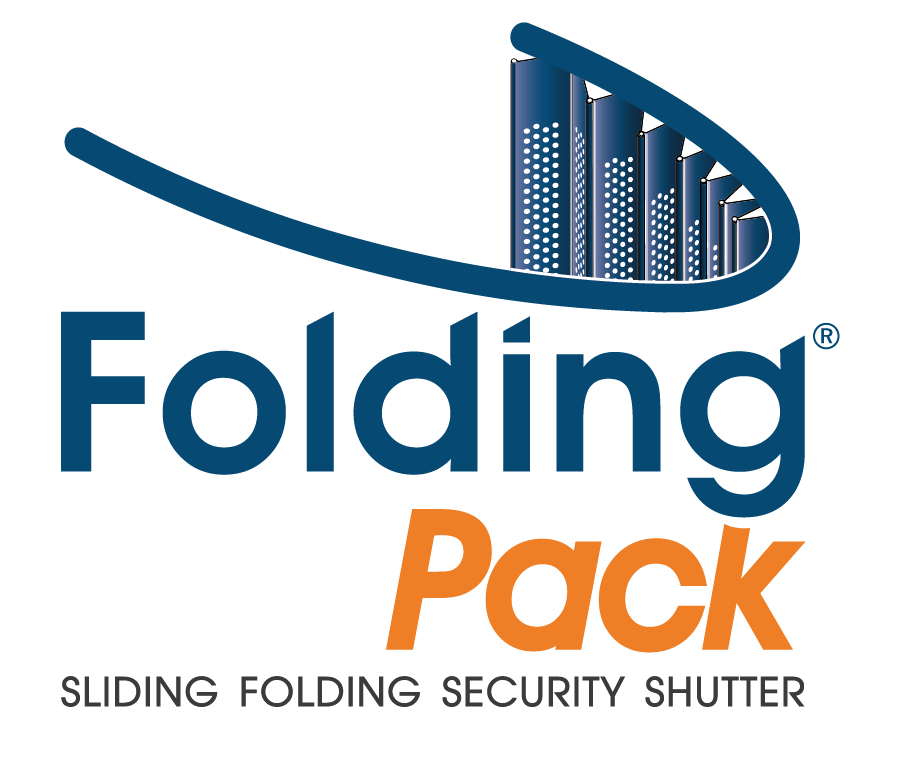 TECHNICAL SPECIFICATIONSProducer: FoldingPack – Via Galletti, 9 Funo di Argelato – Bologna, Italy info@foldingpack.comwww.foldingpack.comProduct type FoldingPack – Sliding folding security shuttersCurtain compositionCurtain from profiled elements 138 mm. wide x 15 mm., hooked one to the other along their entire length by means of interlocking shape to let the moving and the lateral packaging.Each element is a single block without interruptions or joints.The elements can be solid, micro-perforated with a computerized control system which, by making the drilling during the profiling phase, allows the lower and upper portions to be left full for mm. 350 each.It is possible to customize the FoldingPack® by creating the micro-perforations in the preferred positition, with favourite “blind / perforated" range.Available Materials and finishesFoldingPack can be realized in the following materials::Galvanized steel;pre-painted galvanized steel: available colors white RAL  9010 – grey RAL 9006aluminiumanodized aluminium pre-painted aluminium white color RAL 9010stainless steel AISI 304powder coating in any RAL color is possibleTop-hung track The top-hung track is an aluminium extrusion 39 mm. wide x 39 mm. high, it allows the sliding of the FoldingPack® curtain supports equipped by nylon wheels of 25 mm. diameter. The top track can be curved to follow the closing line foreseen in the project.Intermediate posts and locking posts In addition to the locking post, in relation to the construction dimensions, the FoldingPack® can have intermediate posts for dividing the curtain into several sections for easier handling.The vertical posts are made of extruded aluminum in strong rectangular section.They are equipped with locks, locking pins and gaskets.LocksCylinder locks tightly lock the shutter, securing the curtain to the fixed end posts or connecting the various sections of the curtain. They can be either "hook" or "top and bottom".

The former are used to fasten the curtain to the fixed end posts or to connect different sections of the curtain. Top and bottom locks are used when there is no fixed end post (for example, when the shutter is folded up against glass).Bottom locking pinsThe shutters are secured to the floor with manual locking pins fastened to the curtain and spaced out at regular intervals. The bolts are fitted with steel pins that lock into sockets (15 mm diameter) depressed into the floor.
The stainless steel sockets are topped with dust caps to protect the spring mechanism.FoldingPackVia Galletti, 9 Funo di Argelato (BO) – ITALY Tel: +39-051-862004 - info@foldingpack.com www.foldingpack.com